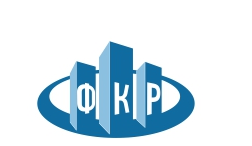 Фонд капитального ремонтаобщего имущества многоквартирных домов Липецкой области398001, Липецкая область, г. Липецк, ул. Советская, д.3, оф. 2, ОГРН 1134800000940, ИНН 4824070613, КПП 482401001р/с 40703810135000070623 в Липецком ОСБ № 8593 г. Липецка, к/с 30101810800000000604, БИК 044206604Дата: 05 июня 2015 года                                           Место размещения извещения:Официальный сайт Фонда капитального ремонта общего имущества многоквартирных домов Липецкой области: www.kapremont48.ruИЗВЕЩЕНИЕ О ПРОВЕДЕНИИ ЗАПРОСА ЦЕНОВЫХ КОТИРОВОК № ЗК-001-2015Уважаемые господа!	Фонд капитального ремонта общего имущества Липецкой области (далее – Заказчик) извещает всем заинтересованным лицам (далее – Участники закупки) о наличии потребности в услугах и предлагает принять участие в настоящем Запросе ценовых котировок на оказание услуг по поставке кондиционеров, их монтажу, наладке и вводу в эксплуатацию.1.	Способ определения исполнителя – запрос ценовых котировок.2.	Заказчик (организатор запроса ценовых котировок) – Фонд капитального ремонта общего имущества многоквартирных домов Липецкой области. 3.	Место нахождения и почтовый адрес Заказчика: 398001, г. Липецк, улица Советская, дом 3, офис 102, телефон (4742) 56-57-17 (102), 398001, г. Липецк, улица Толстого, д. 1, офис 321, (3-й этаж), кабинеты 32, 33, 35, 36 (4 этаж).4.	Место оказания услуг: по месту нахождения Заказчика по адресу: 398001,                              г. Липецк, улица Толстого, д. 1, офис 321, (3-й этаж), кабинеты 32, 33, 35, 36 (4 этаж).5.	Ответственное должностное лицо Заказчика – Богданова Юлия Константиновна, телефон 56-18-04.6.	Адрес электронной почты Заказчика: torgi@kapremont48.ru. 7.	Объект закупки – кондиционеры (далее – товар), их монтаж, наладка и ввод в эксплуатацию.8.	Предмет договора (далее – договор) – оказание услуг по поставке кондиционеров, их монтажу, наладке и вводу в эксплуатацию.9.	Описание объекта закупки:9.1.	Требования к функциональным, техническим и качественным характеристикам товара:9.2.	Товар должен быть новым товаром (товаром, который не был в употреблении, в ремонте, в том числе, который не был восстановлен, у которого не была осуществлена замена составных частей, не были восстановлены потребительские свойства), не ранее 2014 года выпуска. Товар должен соответствовать государственным стандартам, техническим условиям, действующей нормативной документации, а также требованиям технических регламентов Таможенного союза ТР ТС 004/2011 «О безопасности низковольтного оборудования», утвержденного Решением Таможенного союза от 16.08.2011 №768, и ТР ТС 020/2011 «Электромагнитная совместимость технических средств», утвержденного Решением Таможенного союза от 09.12.2011 №879.9.3.	Поставка товара, его монтаж, наладка и ввод в эксплуатацию должны быть осуществлены в течение 10 (десяти) рабочих дней с даты заключения договора, по месту нахождения Заказчика по адресу: 398001, г. Липецк, ул. Толстого, д. 1, оф. 321,                            (3-й этаж), кабинеты № 32, 33, 35, 36 (4 этаж).Исполнитель должен согласовать с Заказчиком дату и время поставки товара, его монтажа, наладки и ввода в эксплуатацию.9.4.	Товар должен поставляться в стандартной таре, упаковке (с необходимыми маркировками), обеспечивающей его сохранность при транспортировке.9.5.	Монтаж, наладка, ввод в эксплуатацию товара должны быть осуществлены исполнителем в соответствии с требованиями нормативной и эксплуатационно-технической документации на товар.9.6. Поставка товара, его монтаж, наладка и ввод в эксплуатацию должны быть произведены без нарушения рабочего режима и производственного процесса Заказчика с соблюдением правил техники безопасности.9.7.	Все работы по монтажу наружных блоков должны осуществляться снаружи здания (3-4 этажи) с привлечением автовышки, без доступа через оконные проёмы Заказчика в связи с отсутствием такой возможности.9.8.	Прокладку межблочной магистрали при монтаже кондиционеров, в случае если межблочная магистраль визуально доступна, производить в пластиковом декоративном коробе белого цвета.9.9.	Исполнитель должен произвести подключение кондиционеров к электросети.9.10.	Гарантийное обслуживание товара включает в себя техническое обслуживание и ремонт в течение срока гарантии качества, установленного исполнителем и производителем. Гарантийное обслуживание товара должно производиться исполнителем в соответствии с требованиями нормативной и эксплуатационно-технической документации на товар.9.11.	Исполнитель обязан при поставке товара передать Заказчику товарную (товарно-транспортную) накладную, счет-фактуру, а также оригиналы или надлежаще заверенные копии сертификатов соответствия, документы, подтверждающие предоставление гарантии качества, инструкции (руководства) по эксплуатации на русском языке, паспорт на товар.10.	Начальная (максимальная) цена договора – 191 903,00 (Сто девяносто одна тысяча девятьсот три) рубля 00 копеек. Цена договора сформирована с учетом расходов на перевозку, страхование, уплату таможенных пошлин, налогов и других обязательных платежей, погрузочно-разгрузочных работ.Обоснование начальной (максимальной) цены договора содержится                                       в Приложении № 1.11.	Источник финансирования закупки – собственные средства Заказчика.12.	Оплата товара, работ производится Заказчиком путем безналичного перечисления денежных средств на расчетный счет исполнителя в течение 10 банковских дней по факту поставки товара, его монтажа, наладке и ввода в эксплуатацию, подписания акта приема-передачи товара, акта ввода товара в эксплуатацию и предоставления документов на оплату.13.	Заказчик вправе принять решение об одностороннем отказе от исполнения договора по основаниям, предусмотренным Гражданским кодексом Российской Федерации для одностороннего отказа от исполнения отдельных видов обязательств.14.	К участникам закупки устанавливаются следующие требования:14.1.	Соответствие требованиям, устанавливаемым в соответствии с законодательством Российской Федерации к лицам, осуществляющим поставки товаров, выполнение работ, оказание услуг, являющихся предметом закупки.14.2.	Непроведение ликвидации участника закупки - юридического лица и отсутствие решения арбитражного суда о признании участника закупки - юридического лица или индивидуального предпринимателя несостоятельным (банкротом) и об открытии конкурсного производства.14.3.	Неприостановление деятельности участника закупки в порядке, установленном Кодексом Российской Федерации об административных правонарушениях, на дату подачи заявки на участие в закупке.14.4.	Отсутствие у участника закупки недоимки по налогам, сборам, задолженности по иным обязательным платежам в бюджеты бюджетной системы Российской Федерации (за исключением сумм, на которые предоставлены отсрочка, рассрочка, инвестиционный налоговый кредит в соответствии с законодательством Российской Федерации о налогах и сборах, которые реструктурированы в соответствии с законодательством Российской Федерации, по которым имеется вступившее в законную силу решение суда о признании обязанности заявителя по уплате этих сумм исполненной или которые признаны безнадежными к взысканию в соответствии с законодательством Российской Федерации о налогах и сборах) за прошедший календарный год, размер которых превышает двадцать пять процентов балансовой стоимости активов участника закупки, по данным бухгалтерской отчетности за последний отчетный период. Участник закупки считается соответствующим установленному требованию в случае, если им в установленном порядке подано заявление об обжаловании указанных недоимки, задолженности и решение по такому заявлению на дату рассмотрения заявки на участие в запросе ценовых котировок не принято.14.5.	Отсутствие в Реестре недобросовестных поставщиков (подрядчиков, исполнителей) информации об участнике закупки, в том числе информации об учредителях, о членах коллегиального исполнительного органа, лице, исполняющем функции единоличного исполнительного органа участника закупки - юридического лица.15.	Срок, место и порядок подачи заявок на участие в запросе ценовых котировок.Заявка на участие в запросе ценовых котировок подается в письменной форме в запечатанном конверте, не позволяющем просматривать содержание такой заявки до вскрытия конверта до даты и времени вскрытия конвертов с заявками на участие в запросе ценовых котировок, указанных в настоящем извещении. На конверте с заявкой на участие в запросе ценовых котировок в обязательном порядке указывается информация, позволяющая идентифицировать закупку, на которую подается конверт, в частности, информация о способе осуществления закупки, номере извещения о проведении закупки и объекте закупки (например: «Заявка на участие в запросе ценовых котировок № ЗК-001-2015 на оказание услуг по поставке кондиционеров, их монтаж, наладка и ввод в эксплуатацию»).В отсутствие на конверте указанной информации такой конверт не принимается и возвращается лицу, подавшему его, а в случае отсутствия возможности возврата указанного конверта, такой конверт не подлежит регистрации.Участник запроса ценовых котировок вправе подать заявку на участие в запросе ценовых котировок с момента размещения настоящего извещения до даты и времени окончания срока подачи заявок на участие в запросе ценовых котировок.Любой участник запроса ценовых котировок вправе подать только одну заявку на участие в запросе ценовых котировок. В случае, если были внесены изменения в извещение о проведении запроса ценовых котировок, участник запроса ценовых котировок вправе изменить или отозвать свою заявку на участие в запросе ценовых котировок до истечения срока подачи заявок на участие в запросе ценовых котировок.Конверт с заявкой на участие в запросе ценовых котировок подается по адресу Заказчика: 398001, г. Липецк, ул. Толстого, д. 1, оф. 321, (3-й этаж), кабинет №5, ежедневно, кроме выходных (суббота, воскресенье) и праздничных дней, с 8-30час. до 17-30 час., в пятницу и предпраздничные дни до 16-30 час.; перерыв с 12-30 до 13-30 час. Подача заявок на участие в запросе ценовых котировок иным способом (посредством электронной почты, факса и др.) не допускается.16.	 Форма заявки на участие в запросе ценовых котировок, информация и документы, предоставляемые участником запроса ценовых котировок вместе с такой заявкой. Заявка на участие в запросе ценовых котировок должна соответствовать форме, установленной в Приложении № 2 и содержать следующую информацию:- наименование, место нахождения (для юридического лица), фамилию, имя, отчество (при наличии), место жительства (для физического лица), банковские реквизиты участника запроса ценовых котировок (в том числе идентификационный номер налогоплательщика участника запроса ценовых котировок);- идентификационный номер налогоплательщика (при наличии) учредителей, членов коллегиального исполнительного органа, лица, исполняющего функции единоличного исполнительного органа участника запроса ценовых котировок;- ссылку на номер извещения о проведении запроса ценовых котировок, указанный в настоящем извещении, присвоенный Заказчиком;- согласие участника запроса ценовых котировок исполнить условия договора, указанные в настоящем извещении о проведении запроса ценовых котировок, наименование и характеристики поставляемого товара;- предложение о цене договора, указанной с учетом расходов на перевозку, страхование, уплату таможенных пошлин, налогов и других обязательных платежей, погрузочно-разгрузочные работы. В случае расхождения цены договора, указанной цифрами и прописью, приоритет будет отдан цене, указанной прописью.Заявка на участие в запросе ценовых котировок должна быть заполнена по всем пунктам, указанным в установленной форме. Заявка на участие в запросе ценовых котировок, а также документы, предоставление которых предусмотрено настоящим извещением, поданные в конверте должны быть подписаны участником запроса ценовых котировок или лицом, уполномоченным таким участником и скреплены печатью участника запроса ценовых котировок (для юридических лиц) или лица, уполномоченного таким участником. 17.	Место, дата и время вскрытия конвертов с заявками на участие в запросе ценовых котировок:Публично 16.06.2015 в 09-00 час. по адресу: г. Липецк, ул. Толстого, д. 1, оф. 321, (3-й этаж), закупочная комиссия вскроет конверты с заявками на участие в запросе ценовых котировок. Участники запроса ценовых котировок, подавшие заявки на участие в запросе ценовых котировок, или представители этих участников вправе присутствовать при вскрытии конвертов с такими заявками. 18.	Заключение договора по результатам проведенной закупки.Победитель запроса ценовых котировок должен подписать проект договора (Приложение № 3) и предоставить его Заказчику в течение 10 календарных дней с момента его получения от Заказчика.Договор может быть заключен не ранее чем через 10 дней с даты размещения на Официальном сайте протокола рассмотрения заявок на участие в запросе ценовых котировок и не позднее чем через 20 дней с даты подписания указанного протокола.19.	Победитель запроса ценовых котировок или иной участник запроса ценовых котировок, с которым заключается договор, признаются уклонившимися от заключения договора в случае, если такой победитель или иной участник запроса ценовых котировок, с которым заключается договор, не предоставили Заказчику подписанный проект договора в сроки, установленные настоящим извещением. Приложения:1.	Приложение №1 «Обоснование начальной (максимальной) цены договора».2.	Приложение №2 «Форма заявки».3.	Приложение №3 «Проект договора».Генеральный директор                                                                                             А.С.КозинДолгов Александр Иванович56-18-01Туйметова Татьяна Николаевна55-57-16Ганьшин Роман Владимирович56-18-06Зайцева Ирина Владимировна 56-57-17Богданова Юлия Константиновна56-18-04Приложение № 1к извещению о проведении запроса ценовых котировок № 001-ЗК-2015ОБОСНОВАНИЕначальной (максимальной) цены договора на оказание услуг по поставке кондиционеров, их монтажу, наладке и вводу в эксплуатациюИспользуемый метод определения начальной (максимальной) цены договора с обоснованием: метод сопоставимых рыночных цен (анализа рынка). Расчет начальной (максимальной) цены договораСреднее квадратичное отклонение:Коэффициент вариации:     коэффициент вариации не превышает 33%, следовательно, совокупность признается однородной. руб.Заказчиком установлена начальная (максимальная) цена договора в размере 191 903,00 (Сто девяносто одна тысяча девятьсот три рубля 00 копеек (сумма строки столбца 10).Приложение № 2к извещению о проведении запроса ценовых котировок № 001-ЗК-2015ЗАЯВКАна участие в запросе ценовых котировок1. Изучив размещенное Вами на официальном сайте Фонда капитального ремонта общего имущества многоквартирных домов www.kapremont48.ru (далее – Официальный сайт) извещение о проведении запроса ценовых котировок № ЗК-001-2015 на оказание услуг по поставке кондиционеров, их монтажу, наладке и вводу в эксплуатацию, мы согласны исполнить условия договора, указанные в извещении о проведении запроса ценовых котировок:2. Общая цена договора с учетом расходов на перевозку, страхование, уплату таможенных пошлин, налогов и других обязательных платежей, погрузочно-разгрузочные работы составляетИдентификационный номер налогоплательщика (при наличии): учредителей ______________________________________________________________________, членов коллегиального исполнительного органа ______________________________________,лица, исполняющего функции единоличного исполнительного органа участника запроса ценовых котировок ____________________________________________________________________________.3. Настоящей заявкой подтверждаем, что __________________________________________________________________________________________(наименование участника запроса ценовых котировок)соответствует указанным ниже требованиям:1) соответствие требованиям, устанавливаемым в соответствии с законодательством Российской Федерации к лицам, осуществляющим поставки товаров, выполнение работ, оказание услуг, являющихся предметом закупки;2) непроведение ликвидации участника закупки – юридического лица и отсутствие решения арбитражного суда о признании участника закупки – юридического лица, индивидуального предпринимателя банкротом и об открытии конкурсного производства;3) неприостановление деятельности участника закупки в порядке, предусмотренном Кодексом Российской Федерации об административных правонарушениях, на день подачи заявки на участие в закупке;4) отсутствие у участника закупки задолженности по начисленным налогам, сборам и иным обязательным платежам в бюджеты любого уровня или государственные внебюджетные фонды за прошедший календарный год, размер который превышает 25 % балансовой стоимости активов участника закупки по данным бухгалтерской отчетности за последний завершенный отчетный период.4. Настоящим гарантируем достоверность представленной нами в заявке на участие в запросе ценовых котировок информации и подтверждаем право Заказчика, которое не противоречит требованию формирования равных для всех участников запроса ценовых котировок условий, запрашивать в уполномоченных органах власти и у упомянутых в нашей заявке на участие в запросе ценовых котировок юридических и физических лиц информацию, уточняющую представленные нами сведения.5. В случае, если наши предложения будут признаны лучшими, мы берем на себя обязательства подписать договор с Заказчиком в соответствии с требованиями извещения и условиями наших предложений в течение десяти календарных дней со дня получения протокола рассмотрения заявок, и в этот же срок представить все подписанные экземпляры Договора Заказчику.6. Сообщаем, что для оперативного уведомления нас по вопросам организационного характера и взаимодействия с Заказчиком нами уполномочен ____________________________________________ ___________________________________________________________________, тел.______________. 7. Корреспонденцию в наш адрес просим направлять по адресу: _______________________ _____________________________________________________________________ и (или) на адрес электронной почты: _____________________________________ «____» ____________2015 г. Приложение № 3к извещению о проведении запроса ценовых котировок № 001-ЗК-2015ПроектДоговор № _______на оказание услуг по поставке кондиционеров, их монтажу, наладке и вводу в эксплуатациюг. Липецк                                                                                                                             «____»_______2015 г.Фонд капитального ремонта общего имущества многоквартирных домов Липецкой области, в лице Генерального директора Козина Александра Сергеевича, действующего на основании Устава, именуемый в дальнейшем «Заказчик», с одной стороны, и ______________, в лице______________________, действующего на основании __________________, именуемое в дальнейшем «Исполнитель», с другой стороны, далее совместно именуемые «Стороны», заключили настоящий договор (далее – Договор) о нижеследующем:1. ПРЕДМЕТ ДОГОВОРА1.1. «Исполнитель» обязуется оказать услуги по поставке кондиционеров по ценам и в соответствии с характеристиками и комплектностью, указанными в спецификации                              (Приложение № 1), являющейся неотъемлемой частью настоящего Договора, осуществить их монтаж, наладку и ввод в эксплуатацию, а «Заказчик» обязуется принять и оплатить оказанные услуги на условиях настоящего Договора.2. ЦЕНА ДОГОВОРА И ПОРЯДОК РАСЧЕТОВ2.1. Цена настоящего Договора составляет _________ руб. ____ коп (_________________________) рублей, __ копеек, в том числе НДС __________________ рублей.В указанную цену включены расходы на перевозку, страхование, уплату таможенных пошлин, налогов и других обязательных платежей, погрузочно-разгрузочные и монтажные работы.2.2. Цена Договора является твердой и определяется на весь срок исполнения Договора, за исключением случаев, установленных действующим законодательством Российской Федерации.2.3. Оплата оказанных услуг производится «Заказчиком» путем безналичного перечисления денежных средств на расчетный счет «Исполнителя» в течение 10 банковских дней по факту поставки товара, его монтажа, наладке и ввода в эксплуатацию, подписания акта приема-передачи товара, акта ввода товара в эксплуатацию и предоставления документов на оплату.3. МЕСТО, УСЛОВИЯ И СРОКИ ОКАЗАНИЯ УСЛУГ3.1. Поставка товара, его монтаж, наладка и ввод в эксплуатацию должны быть осуществлены «Исполнителем» в течение 10 рабочих дней с момента заключения Договора, по месту нахождения «Заказчика» по адресу: 398001, г. Липецк, ул. Толстого, д. 1, оф. 321, (3-й этаж), кабинеты № 32, 33, 35, 36 (4 этаж).3.2. Товар должен поставляться в стандартной таре, упаковке (с необходимыми маркировками), обеспечивающей его сохранность при транспортировке и хранении.3.3. Поставка товара, его монтаж, наладка и ввод в эксплуатацию должны быть произведены без нарушения рабочего режима и производственного процесса «Заказчика» с соблюдением правил техники безопасности.4. КАЧЕСТВО ТОВАРА4.1. Товар должен соответствовать государственным стандартам, техническим условиям, действующей нормативной документации.4.2. Товар должен быть новым товаром (товаром, который не был в употреблении, в ремонте, в том числе, который не был восстановлен, у которого не была осуществлена замена составных частей, не были восстановлены потребительские свойства), не ранее 2014 года выпуска.4.3. Срок предоставления гарантии качества на товар составляет не менее 24 месяцев с момента ввода в эксплуатацию.5. ОБЯЗАТЕЛЬСТВА СТОРОН5.1. «Исполнитель» обязан: 5.1.1. Согласовать с «Заказчиком» дату и время поставки товара, его монтажа, наладки и ввода в эксплуатацию.5.1.2. Доставить товар «Заказчику» собственным транспортом или с привлечением транспорта третьих лиц за свой счет. Все виды погрузочно-разгрузочных работ осуществить собственными средствами или за свой счет.5.1.3. Осуществить монтаж, наладку и ввод в эксплуатацию  товара в соответствии с требованиями нормативной и эксплуатационно-технической документацией на товар лично или привлеченным соисполнителем.5.1.4. Предоставлять консультации «Заказчику» в случае их необходимости.5.1.5. При поставке товара передать «Заказчику» товарную (товарно-транспортную) накладную, счет-фактуру, а также оригиналы или надлежаще заверенные копии сертификатов соответствия,  документы, подтверждающие предоставление гарантии качества, инструкции (руководства) по эксплуатации на русском языке, паспорт на товар.5.1.6. Доукомплектовать некомплектный товар, предоставить документы, предусмотренные пп. 5.1.5 настоящего Договора, в течение 2 (двух) дней с момента получения соответствующего уведомления «Заказчика».5.1.7. Заменить товар, не соответствующий условиям настоящего Договора, на товар, соответствующий условиям настоящего Договора, а также забрать непринятый товар в течение 2 (двух) дней с момента получения соответствующего уведомления «Заказчика».5.1.8. В случае изменения места нахождения, почтового адреса, платежных реквизитов в трехдневный срок уведомить об этом «Заказчика».5.2. «Исполнитель» оставляет за собой право привлекать, в случае необходимости, к исполнению работ третьих лиц.5.3. «Заказчик» обязуется:5.3.1. Принять и оплатить товар в соответствии с условиями настоящего Договора.5.3.2. Обеспечить беспрепятственный доступ работников, спецтранспорта «Исполнителя» к объекту, где осуществляются работы согласно настоящему Договору. В случае нарушения данного пункта «Заказчиком» «Исполнитель» имеет право не приступать к выполнению работ. В этом случае сроки выполнения работ согласуются Сторонами дополнительно.5.4. «Заказчик» вправе принять решение об одностороннем отказе от исполнения Договора по основаниям, предусмотренным Гражданским кодексом Российской Федерации для одностороннего отказа от исполнения отдельных видов обязательств.6. ПОРЯДОК И СРОКИ ПРИЕМКИ ТОВАРА6.1. Приемка товара, работ осуществляется «Заказчиком» по месту поставки товара путем подписания актов приема-передачи товара, ввода товара в эксплуатацию. 6.2. Акт ввода товара в эксплуатацию предоставляется «Исполнителем» по факту выполнения работ по монтажу, наладке и вводу товара в эксплуатацию.6.3. Акты приема-передачи товара, ввода товара в эксплуатацию подписываются «Заказчиком» в срок, не позднее рабочего дня, следующего за днем завершения экспертизы.6.4. Экспертиза проводится «Заказчиком» своими силами в течение 1 рабочего дня по факту поставки товара, выполнения работ и предоставления «Исполнителем» акта приема-передачи товара, акта ввода товара в эксплуатацию.6.5. В случае несоответствия поставленного товара, выполненных работ требованиям настоящего Договора по качеству (за исключением требований Договора, не препятствующих приемке поставленного товара) «Заказчик» в срок, не позднее одного рабочего дня, после получения от «Исполнителя» акта приема-передачи товара и акта ввода товара в эксплуатацию, вправе направить «Исполнителю» отказ от подписания указанных актов или потребовать замены товара на товар соответствующий. 6.6.В случае несоответствия поставленного товара требованиям настоящего Договора по количеству          (за исключением требований Договора, не препятствующих приемке поставленного товара) «Заказчик» в срок, не позднее одного рабочего дня, после получения от «Исполнителя» акта приема-передачи товара и акта ввода товара в эксплуатацию, вправе направить «Исполнителю» отказ от подписания указанных актов или потребовать поставки недостающего количества товара.6.7. В случае несоответствия поставленного товара, выполненных работ требованиям настоящего Договора (за исключением требований Договора, не препятствующих приемке поставленного товара), а также в случае непредставления предусмотренных настоящим Договором документов, «Заказчик» не обязан принимать и оплачивать товар.7. ОТВЕТСТВЕННОСТЬ СТОРОН	7.1. За неисполнение или ненадлежащее исполнение обязательств, предусмотренных настоящим Договором, Стороны несут ответственность в соответствии с действующим законодательством Российской Федерации и условиями настоящего Договора.7.2. В случае просрочки исполнения «Исполнителем» обязательств, предусмотренных Договором, а также в иных случаях неисполнения или ненадлежащего исполнения «Исполнителем» обязательств, предусмотренных Договором, «Заказчик» имеет право направить «Исполнителю» требование об уплате неустоек (штрафов, пеней).Пеня начисляется за каждый день просрочки исполнения обязательства, предусмотренного Договором, начиная со дня, следующего после дня истечения установленного Договором срока исполнения обязательства. Такая пеня устанавливается в размере одной трехсотой действующей на дату уплаты пеней ставки рефинансирования Центрального банка Российской Федерации от не уплаченной в срок суммы. 7.3. В случае просрочки исполнения «Заказчиком» обязательств, предусмотренных Договором, а также в иных случаях неисполнения или ненадлежащего исполнения «Заказчиком» обязательств, предусмотренных Договором, «Исполнитель» вправе потребовать уплаты неустоек (штрафов, пеней).Пеня начисляется за каждый день просрочки исполнения обязательства, предусмотренного Договором, начиная со дня, следующего после дня истечения установленного Договором срока исполнения обязательства. Такая пеня устанавливается в размере одной трехсотой действующей на дату уплаты пеней ставки рефинансирования Центрального банка Российской Федерации от не уплаченной в срок суммы. 7.4. Сторона освобождается от уплаты неустойки (штрафа, пени), если докажет, что неисполнение или ненадлежащее исполнение обязательства, предусмотренного Договором, произошло вследствие непреодолимой силы или по вине другой стороны.8. ИЗМЕНЕНИЕ ДОГОВОРА	8.1. При исполнении Договора изменение его существенных условий не допускается, за исключением случаев, установленных действующим законодательством Российской Федерации.8.2. Все изменения к настоящему Договору считаются действительными, если они совершены в письменной форме и подписаны уполномоченными представителями Сторон.9. СРОК ДЕЙСТВИЯ ДОГОВОРА9.1. Настоящий Договор вступает в силу с момента его заключения и действует до полного исполнения сторонами договорных обязательств, но не позднее 31.12.2015г.	9.2. Взаимоотношения Сторон, не урегулированные настоящим Договором, регламентируются действующим законодательством.9.3. В случае изменения юридического адреса или обслуживающего банка Стороны обязаны в трёхдневный срок известить об этом друг друга.9.4. Настоящий Договор предусматривает возможность одностороннего отказа от его исполнения в соответствии с положениями действующего законодательства РФ и условиями настоящего Договора.10. РАССМОТРЕНИЕ СПОРОВ И ОТВЕТСТВЕННОСТЬ СТОРОН10.1. Стороны строят свои взаимоотношения на принципах партнёрства и доверия.10.2. Все споры, возникшие при исполнении настоящего Договора, решаются путём переговоров сторон или, в случае, если стороны не могут прийти к соглашению, подлежат рассмотрению в Арбитражном суде Липецкой области в соответствии с Законодательством РФ.10.3. До обращения с иском в арбитражный суд сторона, чьи интересы нарушены, обязана предъявить претензию другой стороне, на которую последняя обязана ответить в 30-дневный срок с момента получения претензии.11. АДРЕСА, РЕКВИЗИТЫ И ПОДПИСИ СТОРОНПриложение № 1к Договору №____________от «____»_______________2015г.Спецификация   №п/пНаименование, требования к функциональным, техническим и качественным характеристикам товараКоличество товара, шт.1.Кондиционер настенный мощностью в диапазоне не менее 2,2кВтРежимы работы: холод, обогрев, вентиляция, осушение Инвертор: нетМощность охлаждения: не менее 2,2 кВт Мощность обогрева: не менее 2,3 кВтРасход воздуха: не менее 380м3/чПотребляемая мощность (охлаждение/обогрев): не более 0,71-0,66 кВтУровень шума внутреннего блока: не более 32 ДбМаксимальная длина трассы, м: не менее  20 метровМаксимальный перепад высот между блоками: не менее 8 метровРазмеры внутреннего блока (ШхВхГ) не более 700x260x190 ммРазмер наружного блока (ШхВхГ) не более 670x425x255 ммАнтикоррозийное покрытие внешнего блока: обязательноИндикация температуры на дисплее: обязательноИнтенсивный режим работы: обязательноАвтоматический перезапуск: обязательноФункция разморозки: обязательно Пульт ДУ: наличие.Верхний предел рабочей температуры окружающей среды (охлаждение) не менее:  +43 °CНижний предел рабочей температуры (обогрев) не более :-7 °CГарантия производителя на поставляемый товар – не менее 36 месяцев с даты ввода в эксплуатацию.62.Кондиционер настенный мощностью в диапазоне не менее 2,64 кВтРежимы работы: холод, обогрев, вентиляция, осушение Инвертор: нетМощность охлаждения: не менее 2,64 кВт Мощность обогрева: не менее 2,78 кВтРасход воздуха: не менее 430 м3/чПотребляемая мощность (охлаждение/обогрев): не более 0,97-0,95 кВтУровень шума внутреннего блока: не более 32 ДбМаксимальная длина трассы, м: не менее  15 метровМаксимальный перепад высот между блоками: не менее 5 метровРазмеры внутреннего блока (ШхВхГ) не более 770x260x190 ммРазмер наружного блока (ШхВхГ) не более 670x500x255 ммАнтикоррозийное покрытие внешнего блока: обязательноИндикация температуры на дисплее: обязательноИнтенсивный режим работы: обязательноАвтоматический перезапуск: обязательноИонизатор воздуха: обязательно Система самодиагностики и защиты: обязательноПульт ДУ: наличие.Гарантия производителя на поставляемый товар – не менее 24 месяцев с даты ввода в эксплуатацию.13.Кондиционер настенный мощностью в диапазоне не менее 3,52 кВтРежимы работы: холод, обогрев, вентиляция, осушение Инвертор: нетМощность охлаждения: не менее 3,52 кВт Мощность обогрева: не менее 3,66 кВтРасход воздуха: не менее 530 м3/чПотребляемая мощность (охлаждение/обогрев): не более 1,3-1,3 кВтУровень шума внутреннего блока: не более 39 ДбМаксимальная длина трассы, м: не менее  15 метровМаксимальный перепад высот между блоками: не менее 5 метровРазмеры внутреннего блока (ШхВхГ) не более 770x260x190 ммРазмер наружного блока (ШхВхГ) не более 700x560x260 ммАнтикоррозийное покрытие внешнего блока: обязательноИндикация температуры на дисплее: обязательноИнтенсивный режим работы: обязательноАвтоматический перезапуск: обязательноСистема самодиагностики и защиты: обязательноПульт ДУ: наличие.Гарантия производителя на поставляемый товар – не менее 24 месяцев с даты ввода в эксплуатацию.14.Кондиционер настенный мощностью в диапазоне не менее 5,4 кВтРежимы работы: холод, обогрев, вентиляция, осушение Инвертор: нетМощность охлаждения: не менее 5,4 кВт Мощность обогрева: не менее 5.5 кВтРасход воздуха: не менее 800 м3/чПотребляемая мощность (охлаждение/обогрев): не более 1,75-1,60 кВтУровень шума внутреннего блока: не более 42 ДбМаксимальная длина трассы, м: не менее 25 метровМаксимальный перепад высот между блоками: не менее 10 метровРазмеры внутреннего блока (ШхВхГ) не более 880x290x210 ммРазмер наружного блока (ШхВхГ) не более 800x600x300 ммАнтикоррозийное покрытие внешнего блока: обязательноИндикация температуры на дисплее: обязательноИнтенсивный режим работы: обязательноАвтоматический перезапуск: обязательноФункция разморозки: обязательно Пульт ДУ: наличие.Верхний предел рабочей температуры окружающей среды (охлаждение) не менее:  +43 °CНижний предел рабочей температуры (обогрев) не более : -7 °CГарантия производителя на поставляемый товар – не менее 36 месяцев с даты ввода в эксплуатацию.1ВСЕГО9 шт.№ п/пНаименование товара (работ, услуг)Коли-чество товара (работ, услуг), шт.Источники информации о ценах  Источники информации о ценах  Источники информации о ценах  Средняя цена,в рубляхСреднее квадратичное отклонение Коэффициент вариации, %  Стоимость товара (работы, услуги), рассчитанная  Заказчикомиз указанных источников информации (произведение столбцов№№3 и 7), в рублях№ п/пНаименование товара (работ, услуг)Коли-чество товара (работ, услуг), шт.Исполнитель 1Коммерческое предложение№б/н  от 27.05.2015Исполнитель 2Коммерческое предложение№б/н от 29.05.2015Исполнитель 3Коммерческое предложение№б/н   от 29.05.2015Средняя цена,в рубляхСреднее квадратичное отклонение Коэффициент вариации, %  Стоимость товара (работы, услуги), рассчитанная  Заказчикомиз указанных источников информации (произведение столбцов№№3 и 7), в рублях12345678981Оказание услугпо поставке кондиционеров в количестве 9 штук,их монтажу, наладке и вводу в эксплуатацию1189 320,00187 388,00199 000,00191 903,006 221,923,24191 903,00(указать наименование, место нахождения (для юридического лица), фамилию, имя, отчество (при наличии)(место жительства (для физического лица), банковские реквизиты участника запроса ценовых котировок( в том числе идентификационный номер налогоплательщика участника запроса котировок))№п/пНаименование и характеристики поставляемого товараКоличество, штукЦена, рублей(указать цену договора (выраженную рублями и копейками))должностьподпись, расшифровка подписиМ.П.печать«Заказчик» «Исполнитель»Фонд капитального ремонтаобщего имущества многоквартирных домов Липецкой областиАдрес: 398001, г. Липецк, ул. Советская, д.3, офис 102                                                       ОГРН 1134800000940 
ИНН 4824070613/КПП 482601001 
р/с 40703810135000070623 в отделении № 8593 ОАО Сбербанка России г. Липецк 
к/с 30101810800000000604 
БИК 044206604Генеральный директор_____________________Козин А.С.№п/пНаименование и характеристики товараЕдиницаизмерениятовараКоличество товараЦена за единицу измерения товара, руб.Стоимость, руб.«Заказчик» «Исполнитель»Фонд капитального ремонтаобщего имущества многоквартирных домов Липецкой областиГенеральный директор_____________________ А.С. Козин